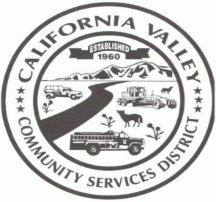 CALIFORNIA VALLEY COMMUNITY SERVICES DISTRICT13080 SODA LAKE RD, CALIFORNIA VALLEY, CA 93453PH: (805) 475-2211 FAX: (805) 475-2758cvcsd3094@gmail.com   californiavalley.orgSPECIAL MEETING AGENDA OF A SPECIAL MEETING OF THE BOARD OF DIRECTORS OF CALIFORNIA VALLEY TO BE HELD ONTHURSDAY JULY 30, 2020 AT 6PMBOARD OF DIRECTORS AND STAFFRUTH LEGASPI, PRESIDENT                     			                        STAFF GERALD JOHNSON, VICE PRESIDENTSTEPHEN MCVICAR, DIRECTORROBERTA PETERSON DIRECTORSKYLAR JOHNSON, DIRECTORNOTE: ALL COMMENTS CONCERNING AGENDA ITEMS ARE TO BE DIRECTED TO THE BOARD PRESIDENT.ALL PERSONS DESIRING TO SPEAK ON AGENGA ITEMS DURING PUBLIC COMMENT OR PRIOR TO A CLOSED SESSION ARE ASKED TO FILL OUT A “BOARD APPEARANCE REQUEST FORM” TO SUBMIT TO THE SECRETARY OF THE BOARD PRIOR TO DISCUSSION OF THE AGENDA ITEM. EACH INDIVIDUAL SPEAKER IS LIMITED TO A MAXIMUM OF THREE (3) MINUTES DURING THE CONSENT AGENDA, PUPLIC COMMENT PERIOD, PUBLIC HEARINGS, BOARD BUSINESS, AND PRIOR TO CLOSED SESSION.1. CALL TO ORDER2. PLEDGE OF ALLEGIANCE3. ROLL CALL4. DISCUSSION AND MOTION TO ACCEPT THE INTERIM GENERAL MANAGER 2020 INDEPENDENT CONTRACTOR CONTRACT. 5. DISCUSSION AND MOTION TO HELP WITH THE WEED ABATEMENT/LAFCO POWERS. HOLLY LEWISADJOURNEDPOSTED JULY 29, 2020                                       AMERICANS WITH DISABILITES ACTIF YOU NEED A DISABILITY- RELATED MODIFICATION OR ACCOMODATION TO PARTICIPATE IN THIS MEETING, PLEASE CONTACT OUR OFFICE AT 805-475-2211. REGUEST MUST BE SUMMITTED ONE FULL BUSINESS DAY BEFORE THE MEETING.